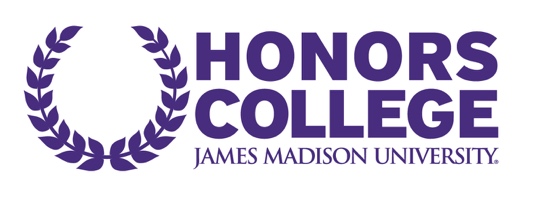 Student InformationStudent InformationStudent InformationStudent InformationStudent InformationStudent InformationStudent InformationStudent InformationStudent InformationStudent InformationStudent InformationStudent InformationStudent InformationStudent InformationStudent InformationStudent InformationStudent InformationStudent InformationStudent InformationStudent InformationStudent InformationDate:Full Name:Full Name:                                Last                                Last                                Last                                Last                                Last                                Last                                Last                                Last                                Last  First  First  First  First  First  First  First Middle Middle Middle Middle MiddlePermanent Address:Permanent Address:Permanent Address:Permanent Address:Permanent Address:            Street Address            Street Address            Street Address            Street Address            Street Address            Street Address            Street Address            Street Address            Street Address            Street Address            Street Address            Street Address            Street Address            Street Address            Street Address            Street AddressTelephone # (include Area Code)Telephone # (include Area Code)Telephone # (include Area Code)Telephone # (include Area Code)Telephone # (include Area Code)            City            City            City            City            City            City            City            City            City            City            City            City            City            City            City            CityStateStateZIP CodeZIP CodeZIP CodeStudent ID#:Student ID#:Student ID#:E-mail:Are you a transfer student?Are you a transfer student?Are you a transfer student?Are you a transfer student?Are you a transfer student?Major(s):Minor(s):Cumulative GPA:Cumulative GPA:Cumulative GPA:Cumulative GPA:1st semester at JMU:1st semester at JMU:1st semester at JMU:1st semester at JMU:1st semester at JMU:Expected grad semester:Expected grad semester:Expected grad semester:Expected grad semester:Expected grad semester:Application QuestionsApplication QuestionsApplication QuestionsApplication QuestionsApplication QuestionsApplication QuestionsApplication QuestionsApplication QuestionsApplication QuestionsApplication QuestionsApplication QuestionsApplication QuestionsApplication QuestionsApplication QuestionsApplication QuestionsApplication QuestionsApplication QuestionsApplication QuestionsApplication QuestionsApplication QuestionsApplication QuestionsWhich study abroad program or experience are you applying for? Please indicate location and dates. Which study abroad program or experience are you applying for? Please indicate location and dates. Which study abroad program or experience are you applying for? Please indicate location and dates. Which study abroad program or experience are you applying for? Please indicate location and dates. Which study abroad program or experience are you applying for? Please indicate location and dates. Which study abroad program or experience are you applying for? Please indicate location and dates. Which study abroad program or experience are you applying for? Please indicate location and dates. Which study abroad program or experience are you applying for? Please indicate location and dates. Which study abroad program or experience are you applying for? Please indicate location and dates. Which study abroad program or experience are you applying for? Please indicate location and dates. Which study abroad program or experience are you applying for? Please indicate location and dates. Which study abroad program or experience are you applying for? Please indicate location and dates. Which study abroad program or experience are you applying for? Please indicate location and dates. Which study abroad program or experience are you applying for? Please indicate location and dates. Which study abroad program or experience are you applying for? Please indicate location and dates. Which study abroad program or experience are you applying for? Please indicate location and dates. Which study abroad program or experience are you applying for? Please indicate location and dates. Which study abroad program or experience are you applying for? Please indicate location and dates. Which study abroad program or experience are you applying for? Please indicate location and dates. Which study abroad program or experience are you applying for? Please indicate location and dates. Which study abroad program or experience are you applying for? Please indicate location and dates. Discuss your interest in studying abroad. Please make reference to the specific program for which you are applying.Discuss your interest in studying abroad. Please make reference to the specific program for which you are applying.Discuss your interest in studying abroad. Please make reference to the specific program for which you are applying.Discuss your interest in studying abroad. Please make reference to the specific program for which you are applying.Discuss your interest in studying abroad. Please make reference to the specific program for which you are applying.Discuss your interest in studying abroad. Please make reference to the specific program for which you are applying.Discuss your interest in studying abroad. Please make reference to the specific program for which you are applying.Discuss your interest in studying abroad. Please make reference to the specific program for which you are applying.Discuss your interest in studying abroad. Please make reference to the specific program for which you are applying.Discuss your interest in studying abroad. Please make reference to the specific program for which you are applying.Discuss your interest in studying abroad. Please make reference to the specific program for which you are applying.Discuss your interest in studying abroad. Please make reference to the specific program for which you are applying.Discuss your interest in studying abroad. Please make reference to the specific program for which you are applying.Discuss your interest in studying abroad. Please make reference to the specific program for which you are applying.Discuss your interest in studying abroad. Please make reference to the specific program for which you are applying.Discuss your interest in studying abroad. Please make reference to the specific program for which you are applying.Discuss your interest in studying abroad. Please make reference to the specific program for which you are applying.Discuss your interest in studying abroad. Please make reference to the specific program for which you are applying.Discuss your interest in studying abroad. Please make reference to the specific program for which you are applying.Discuss your interest in studying abroad. Please make reference to the specific program for which you are applying.Discuss your interest in studying abroad. Please make reference to the specific program for which you are applying.Have you travelled internationally before? If yes, please list all instances, including location, dates, and purpose.Have you travelled internationally before? If yes, please list all instances, including location, dates, and purpose.Have you travelled internationally before? If yes, please list all instances, including location, dates, and purpose.Have you travelled internationally before? If yes, please list all instances, including location, dates, and purpose.Have you travelled internationally before? If yes, please list all instances, including location, dates, and purpose.Have you travelled internationally before? If yes, please list all instances, including location, dates, and purpose.Have you travelled internationally before? If yes, please list all instances, including location, dates, and purpose.Have you travelled internationally before? If yes, please list all instances, including location, dates, and purpose.Have you travelled internationally before? If yes, please list all instances, including location, dates, and purpose.Have you travelled internationally before? If yes, please list all instances, including location, dates, and purpose.Have you travelled internationally before? If yes, please list all instances, including location, dates, and purpose.Have you travelled internationally before? If yes, please list all instances, including location, dates, and purpose.Have you travelled internationally before? If yes, please list all instances, including location, dates, and purpose.Have you travelled internationally before? If yes, please list all instances, including location, dates, and purpose.Have you travelled internationally before? If yes, please list all instances, including location, dates, and purpose.Have you travelled internationally before? If yes, please list all instances, including location, dates, and purpose.Have you travelled internationally before? If yes, please list all instances, including location, dates, and purpose.Have you travelled internationally before? If yes, please list all instances, including location, dates, and purpose.Have you travelled internationally before? If yes, please list all instances, including location, dates, and purpose.Have you travelled internationally before? If yes, please list all instances, including location, dates, and purpose.Have you travelled internationally before? If yes, please list all instances, including location, dates, and purpose.Describe your experiences in the Honors College.Describe your experiences in the Honors College.Describe your experiences in the Honors College.Describe your experiences in the Honors College.Describe your experiences in the Honors College.Describe your experiences in the Honors College.Describe your experiences in the Honors College.Describe your experiences in the Honors College.Describe your experiences in the Honors College.Describe your experiences in the Honors College.Describe your experiences in the Honors College.Describe your experiences in the Honors College.Describe your experiences in the Honors College.Describe your experiences in the Honors College.Describe your experiences in the Honors College.Describe your experiences in the Honors College.Describe your experiences in the Honors College.Describe your experiences in the Honors College.Describe your experiences in the Honors College.Describe your experiences in the Honors College.Describe your experiences in the Honors College.Indicate the amount you are requesting ($500, $1000, $2000). Please keep in mind that funds are limited; larger awards may impact the availability of funds for other students.Indicate the amount you are requesting ($500, $1000, $2000). Please keep in mind that funds are limited; larger awards may impact the availability of funds for other students.Indicate the amount you are requesting ($500, $1000, $2000). Please keep in mind that funds are limited; larger awards may impact the availability of funds for other students.Indicate the amount you are requesting ($500, $1000, $2000). Please keep in mind that funds are limited; larger awards may impact the availability of funds for other students.Indicate the amount you are requesting ($500, $1000, $2000). Please keep in mind that funds are limited; larger awards may impact the availability of funds for other students.Indicate the amount you are requesting ($500, $1000, $2000). Please keep in mind that funds are limited; larger awards may impact the availability of funds for other students.Indicate the amount you are requesting ($500, $1000, $2000). Please keep in mind that funds are limited; larger awards may impact the availability of funds for other students.Indicate the amount you are requesting ($500, $1000, $2000). Please keep in mind that funds are limited; larger awards may impact the availability of funds for other students.Indicate the amount you are requesting ($500, $1000, $2000). Please keep in mind that funds are limited; larger awards may impact the availability of funds for other students.Indicate the amount you are requesting ($500, $1000, $2000). Please keep in mind that funds are limited; larger awards may impact the availability of funds for other students.Indicate the amount you are requesting ($500, $1000, $2000). Please keep in mind that funds are limited; larger awards may impact the availability of funds for other students.Indicate the amount you are requesting ($500, $1000, $2000). Please keep in mind that funds are limited; larger awards may impact the availability of funds for other students.Indicate the amount you are requesting ($500, $1000, $2000). Please keep in mind that funds are limited; larger awards may impact the availability of funds for other students.Indicate the amount you are requesting ($500, $1000, $2000). Please keep in mind that funds are limited; larger awards may impact the availability of funds for other students.Indicate the amount you are requesting ($500, $1000, $2000). Please keep in mind that funds are limited; larger awards may impact the availability of funds for other students.Indicate the amount you are requesting ($500, $1000, $2000). Please keep in mind that funds are limited; larger awards may impact the availability of funds for other students.Indicate the amount you are requesting ($500, $1000, $2000). Please keep in mind that funds are limited; larger awards may impact the availability of funds for other students.Indicate the amount you are requesting ($500, $1000, $2000). Please keep in mind that funds are limited; larger awards may impact the availability of funds for other students.Indicate the amount you are requesting ($500, $1000, $2000). Please keep in mind that funds are limited; larger awards may impact the availability of funds for other students.Indicate the amount you are requesting ($500, $1000, $2000). Please keep in mind that funds are limited; larger awards may impact the availability of funds for other students.Indicate the amount you are requesting ($500, $1000, $2000). Please keep in mind that funds are limited; larger awards may impact the availability of funds for other students.Please discuss any factors that would affect your ability to study abroad that the scholarship committee should take into consideration.Please discuss any factors that would affect your ability to study abroad that the scholarship committee should take into consideration.Please discuss any factors that would affect your ability to study abroad that the scholarship committee should take into consideration.Please discuss any factors that would affect your ability to study abroad that the scholarship committee should take into consideration.Please discuss any factors that would affect your ability to study abroad that the scholarship committee should take into consideration.Please discuss any factors that would affect your ability to study abroad that the scholarship committee should take into consideration.Please discuss any factors that would affect your ability to study abroad that the scholarship committee should take into consideration.Please discuss any factors that would affect your ability to study abroad that the scholarship committee should take into consideration.Please discuss any factors that would affect your ability to study abroad that the scholarship committee should take into consideration.Please discuss any factors that would affect your ability to study abroad that the scholarship committee should take into consideration.Please discuss any factors that would affect your ability to study abroad that the scholarship committee should take into consideration.Please discuss any factors that would affect your ability to study abroad that the scholarship committee should take into consideration.Please discuss any factors that would affect your ability to study abroad that the scholarship committee should take into consideration.Please discuss any factors that would affect your ability to study abroad that the scholarship committee should take into consideration.Please discuss any factors that would affect your ability to study abroad that the scholarship committee should take into consideration.Please discuss any factors that would affect your ability to study abroad that the scholarship committee should take into consideration.Please discuss any factors that would affect your ability to study abroad that the scholarship committee should take into consideration.Please discuss any factors that would affect your ability to study abroad that the scholarship committee should take into consideration.Please discuss any factors that would affect your ability to study abroad that the scholarship committee should take into consideration.Please discuss any factors that would affect your ability to study abroad that the scholarship committee should take into consideration.Please discuss any factors that would affect your ability to study abroad that the scholarship committee should take into consideration.Return the application to honorscollegescholarships@jmu.edu. Return the application to honorscollegescholarships@jmu.edu. Return the application to honorscollegescholarships@jmu.edu. Return the application to honorscollegescholarships@jmu.edu. Return the application to honorscollegescholarships@jmu.edu. Return the application to honorscollegescholarships@jmu.edu. Return the application to honorscollegescholarships@jmu.edu. Return the application to honorscollegescholarships@jmu.edu. Return the application to honorscollegescholarships@jmu.edu. Return the application to honorscollegescholarships@jmu.edu. Return the application to honorscollegescholarships@jmu.edu. Return the application to honorscollegescholarships@jmu.edu. Return the application to honorscollegescholarships@jmu.edu. Return the application to honorscollegescholarships@jmu.edu. Return the application to honorscollegescholarships@jmu.edu. Return the application to honorscollegescholarships@jmu.edu. Return the application to honorscollegescholarships@jmu.edu. Return the application to honorscollegescholarships@jmu.edu. Return the application to honorscollegescholarships@jmu.edu. Return the application to honorscollegescholarships@jmu.edu. Return the application to honorscollegescholarships@jmu.edu. Revised 09/2019 jldRevised 09/2019 jldRevised 09/2019 jldRevised 09/2019 jldRevised 09/2019 jldRevised 09/2019 jldRevised 09/2019 jldRevised 09/2019 jldRevised 09/2019 jldRevised 09/2019 jldRevised 09/2019 jldRevised 09/2019 jldRevised 09/2019 jldRevised 09/2019 jldRevised 09/2019 jldRevised 09/2019 jldRevised 09/2019 jldRevised 09/2019 jldRevised 09/2019 jldRevised 09/2019 jldRevised 09/2019 jldHonors College Fiscal Administrator ONLYHonors College Fiscal Administrator ONLYHonors College Fiscal Administrator ONLYHonors College Fiscal Administrator ONLYHonors College Fiscal Administrator ONLYHonors College Fiscal Administrator ONLYDate Request Rec’d:Semester:Semester:Approval (YES or NO) and amount:Reason:Reason:Payment process method (Scholarship, Budget Office, Departmental Scholarship, etc.)Payment Process Date:Payment Process Date:Honors CollegeApproval signature:______________________________________
Bradley R. Newcomer, Dean Honors College______________________________________
Bradley R. Newcomer, Dean Honors College______________________________________
Bradley R. Newcomer, Dean Honors College______________________________________
Bradley R. Newcomer, Dean Honors College______________________________________
Bradley R. Newcomer, Dean Honors CollegeDetails/Notes: 